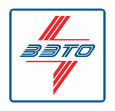 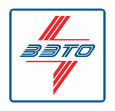 Опросный лист №на ограничители перенапряжений нелинейные серии ОПН-ВЛ-П на напряжение 110, 220 кВПочтовый адрес и реквизиты покупателя:Заказчиккод города/телефонФ.И.О. руководителя предприятия Место установкиОграничители перенапряжений с полимерной изоляцией предназначены для защиты изоляции электрооборудования от грозовых и коммутационных перенапряжений. Ограничитель укомплектован изолирующим основанием, линейным выводным зажимом, заземляющим зажимом.Ток взрывобезопасности - 65 кА.Степень загрязнения изоляции по ГОСТ 9920 - IV.Климатическое исполнение УХЛ, категория размещения 1 по ГОСТ 15150. Работоспособность ОПН обеспечивается в условияхвысота над уровнем моря - не более 1000 м;верхнее рабочее значение температуры окружающего воздуха - плюс 50°С;нижнее рабочее значение температуры окружающего воздуха - минус 60°С;скорость ветра не более 40 м/с без гололеда и до 15 м/с при гололеде 20 мм;сейсмичность местности до 9 баллов по шкале МSK-64.Пр им ечание:1) возможно изготовление ОПН с наибольшим длительно допустимым рабочим напряжением отличным от указанных в пункте 2(требуемое значение необходимо прописать в пункте 6).2) например: ОПН-ВЛ-П1-110/88/10/1,36 IV УХЛ1должность	Ф.И.О.	подпись	датаПараметрыВарианты исполненияВарианты исполненияВарианты исполненияВарианты исполненияВарианты исполненияВарианты исполненияВарианты исполненияЗначение заказа(отметить нужное)Значение заказа(отметить нужное)Значение заказа(отметить нужное)1Исполнение по установке1 - опорное1 - опорное1 - опорное1 - опорное1 - опорное1 - опорное1 - опорное1Исполнение по установке2 - подвесное2 - подвесное2 - подвесное2 - подвесное2 - подвесное2 - подвесное2 - подвесное2Класс напряжения сети / наибольшее длительно допустимое рабочеенапряжение, кВ1)110/73110/73220/154220/1542Класс напряжения сети / наибольшее длительно допустимое рабочеенапряжение, кВ1)110/77110/77220/156220/1562Класс напряжения сети / наибольшее длительно допустимое рабочеенапряжение, кВ1)110/81110/81220/158220/1582Класс напряжения сети / наибольшее длительно допустимое рабочеенапряжение, кВ1)110/83110/83220/160220/1602Класс напряжения сети / наибольшее длительно допустимое рабочеенапряжение, кВ1)110/84110/84220/163220/1632Класс напряжения сети / наибольшее длительно допустимое рабочеенапряжение, кВ1)110/86110/86220/168220/1682Класс напряжения сети / наибольшее длительно допустимое рабочеенапряжение, кВ1)110/88110/88220/170220/1702Класс напряжения сети / наибольшее длительно допустимое рабочеенапряжение, кВ1)220/146220/146220/172220/1722Класс напряжения сети / наибольшее длительно допустимое рабочеенапряжение, кВ1)220/151220/151220/176220/1763Номинальный разрядныйток, кА10 - для 2, 3 класса пропускной способности10 - для 2, 3 класса пропускной способности10 - для 2, 3 класса пропускной способности10 - для 2, 3 класса пропускной способности10 - для 2, 3 класса пропускной способности10 - для 2, 3 класса пропускной способности10 - для 2, 3 класса пропускной способности3Номинальный разрядныйток, кА20 - для 4 класса пропускной способности20 - для 4 класса пропускной способности20 - для 4 класса пропускной способности20 - для 4 класса пропускной способности20 - для 4 класса пропускной способности20 - для 4 класса пропускной способности20 - для 4 класса пропускной способности4Заряд пропускнойспособности припрямоугольном импульсе тока длительностью 2000мкс, Кл1,11,11,11,81,84Заряд пропускнойспособности припрямоугольном импульсе тока длительностью 2000мкс, Кл1,361,361,362,02,04Заряд пропускнойспособности припрямоугольном импульсе тока длительностью 2000мкс, Кл1,521,521,522,72,74Заряд пропускнойспособности припрямоугольном импульсе тока длительностью 2000мкс, Кл1,61,61,62,92,95Дополнительная комплектация по заказуДТУ-03 - датчик токаДТУ-03 - датчик токаДТУ-03 - датчик токаДТУ-03 - датчик токаДТУ-03 - датчик токаДТУ-03 - датчик токаДТУ-03 - датчик тока5Дополнительная комплектация по заказуУКТ-04 - прибор для измерения тока проводимости подрабочим напряжением (один прибор на группу ОПН)УКТ-04 - прибор для измерения тока проводимости подрабочим напряжением (один прибор на группу ОПН)УКТ-04 - прибор для измерения тока проводимости подрабочим напряжением (один прибор на группу ОПН)УКТ-04 - прибор для измерения тока проводимости подрабочим напряжением (один прибор на группу ОПН)УКТ-04 - прибор для измерения тока проводимости подрабочим напряжением (один прибор на группу ОПН)УКТ-04 - прибор для измерения тока проводимости подрабочим напряжением (один прибор на группу ОПН)УКТ-04 - прибор для измерения тока проводимости подрабочим напряжением (один прибор на группу ОПН)5Дополнительная комплектация по заказуИТ-Д2.03 - регистратор срабатыванияИТ-Д2.03 - регистратор срабатыванияИТ-Д2.03 - регистратор срабатыванияИТ-Д2.03 - регистратор срабатыванияИТ-Д2.03 - регистратор срабатыванияИТ-Д2.03 - регистратор срабатыванияИТ-Д2.03 - регистратор срабатывания5Дополнительная комплектация по заказуРС-4 - регистратор срабатыванияРС-4 - регистратор срабатыванияРС-4 - регистратор срабатыванияРС-4 - регистратор срабатыванияРС-4 - регистратор срабатыванияРС-4 - регистратор срабатыванияРС-4 - регистратор срабатывания5Дополнительная комплектация по заказуМеталло- конструк- ция высотойдляодногоОПН110 кВ110 кВ2620 мм (ажурная стойка)2620 мм (ажурная стойка)2620 мм (ажурная стойка)5Дополнительная комплектация по заказуМеталло- конструк- ция высотойдляодногоОПН220 кВ220 кВ2620 мм (ажурная стойка)2620 мм (ажурная стойка)2620 мм (ажурная стойка)5Дополнительная комплектация по заказуМеталло- конструк- ция высотойдлятрехОПН110 кВ110 кВ2720 мм (ажурная стойка)2720 мм (ажурная стойка)2720 мм (ажурная стойка)5Дополнительная комплектация по заказуМеталло- конструк- ция высотойдлятрехОПН220 кВ220 кВ3020 мм (ажурная стойка)3020 мм (ажурная стойка)3020 мм (ажурная стойка)6Дополнительные требования7Количество ОПН заказа: ОПН-ВЛ-П  -	/	/	 	УХЛ1 2)Количество ОПН заказа: ОПН-ВЛ-П  -	/	/	 	УХЛ1 2)Количество ОПН заказа: ОПН-ВЛ-П  -	/	/	 	УХЛ1 2)Количество ОПН заказа: ОПН-ВЛ-П  -	/	/	 	УХЛ1 2)Количество ОПН заказа: ОПН-ВЛ-П  -	/	/	 	УХЛ1 2)Количество ОПН заказа: ОПН-ВЛ-П  -	/	/	 	УХЛ1 2)Количество ОПН заказа: ОПН-ВЛ-П  -	/	/	 	УХЛ1 2)Количество ОПН заказа: ОПН-ВЛ-П  -	/	/	 	УХЛ1 2)Количество ОПН заказа: ОПН-ВЛ-П  -	/	/	 	УХЛ1 2)Количество ОПН заказа: ОПН-ВЛ-П  -	/	/	 	УХЛ1 2)